BIODATA MAHASISWA                                                                                                               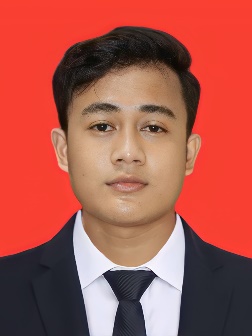 Identitas Mahasiswa                                                                           Nama			: Fasca DewaNpm			: 192114145Tempat/ Tanggal Lahir	:Telaga Jernih, 14 April  2001                  Jenis Kelamin		: Laki-lakiAgama			: IslamStatus Perkawinan		: Belum MenikahPekerjaan			: -Anak ke			: 1 dari 4 BersaudaraAlamat			: Dusun Y, Desa Telaga Jernih, Kec. Secanggang                                             Kab. LangkatNo. Telp/HP          	: 081262506661Dosen Pembimbing	: apt. Minda Sari Lubis, S.Farm., M.SiJudul Skripsi		: Formulasi Tablet Hisap Serbuk Rimbang (Solanum 
                                           torvum Sw). Menggunakan Metode Granulasi Basah 
                                           Dengan Variasi Konsentrasi Bahan Pemanis.PendidikanSD				: MIs Nurul ImanSMP			: MTs Nurul ImanSMA			: SMA Negri 1 StabatPerguruan Tinggi		: Universitas Muslim Nusantara Al-Washliyah Medan Orang TuaNama Ayah		: AriyantoPekerjaan			: WiraswastaNama Ibu			: WarsinahPekerjaan			: Ibu Rumah TanggaAlamat			: Dusun Y, Desa Telaga Jernih, Kec. Secanggang.                                            Kab.  LangkatMedan, 26 Maret 2024Fasca Dewa